James Connelly, Interim Superintendent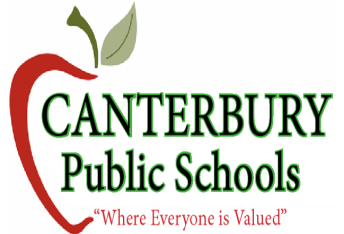 45 Westminster Road, Canterbury, CT 06331          Phone  (860) 546-6950         Fax   (860) 546-6423jconnelly@canterburypublicschools.orgInterim Special Education Director Phone: 860-546-1040   Fax: 860 546-6294Michele Demicco, Director of Finance and OperationsPhone:  860-546-6236  Fax:  860-546-9881March 25, 2020Dear Canterbury Public Schools Families,As you are aware all Canterbury Schools will be closed for an extended period of probably until well into spring. The following is to provide you with an update on our plans and procedures effective immediately.All staff is mobilized to plan and implement a “remote learning model” that will provide continued leaning and services to all of our students on a long term basis. Obviously, most of the plan will be delivered to your children remotely. You will be receiving more info on the plan from the administration of Canterbury Elementary School, Dr. Helen Baldwin Middle School, and special education department.All Canterbury children 18 years old and younger can participate in the “grab and go” meal packet program.  Currently this program is available Monday, Wednesday and Fridays from 9 am to noon at Dr. Helen Baldwin Middle school main entrance parking area.   It is our plan to expand this program in time and location next week.  An announcement on this expansion will be on the Canterburypublicschools.org website.All Canterbury Public Schools and offices will continue to be closed. Most staff will be working remotely.   Access to our facilities will be by appointment only.  Anyone who is authorized to access these facilities are mandated to observe the CDC guidelines on social distancing.Our district website, www.canterburypublicschools.org is the only site that will be providing official information concerning Canterbury Public schools.  You may also receive emails and other information electronically from our two schools and central office departments. These are three additional websites to access for additional official information: websites: www.cdc.gov/coronavirus/2019-ncov/summary.html. www.nddh.org, and www.who.int.The Canterbury Public School district is committed to work and communicate with all of our families during this unprecedented time.  With recent developments, it is even more important now to emphasize prevention and social distancing for you and your families.  Please continue to be informed on the many recommendations of our school nurses and the communications you have been receiving from the school administrators including previous letters.  Please know we are very concerned about you and your families at this time.  Stay healthy and we will continue to provide communication to you on and ongoing basis. Sincerely,James A Connelly				Interim Superintendent of Schools	                            